ANEKS 5Ovu potvrdu o preuzimanju dokumentacije, popunjenu sa svim gore traženim podacima, te potpisanu i ovjerenu, potrebno je OBVEZNO i bez odlaganja dostaviti skeniranu na e-mail Ugovornog tijela: jnabave@prozor-rama.orgPOTVRDAo preuzimanju Poziva za dostavu ponuda za javnu nabavu br. 01/1-11-734/21-1Potvrđujem da sam danas, dana, _________________ godine, kao ponuditelj, sa web stranice:www.prozor-rama.org, preuzeo Poziv za dostavu ponuda u postupku nabave: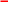 'Usluge pravnog zastupanja'(Postupak predviđen člankom 8. Zakona o javnim nabavama i Pravilnikom o postupku dodjele ugovora o uslugama iz Aneksa II. dio B Zakona o javnim nabavama („Sl. glasnik BiH“, br. 66/16).Naziv ponuditelja: ______________________________Adresa ponuditelja: ______________________________ID broj: _______________________________________Kontakt osoba: _________________________________Kontakt telefon: ________________________________Faks: _________________________________________E-pošta: _______________________________________Za ponuditelja/kandidata:Ime i prezime ovlaštene osobe (tiskanim slovima): ______________________________Potpis ovlaštene osobe:_________________________ M.P.VAŽNA NAPOMENA: Ugovorno tijelo se obvezuje potvrditi primitak potvrde (bilo skenirane i poslane Ugovornom tijelu putem elektronske pošte, bilo faksirane), te će se smatrati da je ponuditelj službeno preuzeo tendersku dokumentaciju (poziv za dostavu ponuda) s datumom na primljenoj potvrdi, od kojeg datuma ponuditelju teku zakonom predviđeni rokovi, koji se računaju od dana preuzimanja tenderske dokumentacije. Sva pojašnjenja, izmjene i dopune i druge informacije u vezi postupka će biti dostavljane samo ponuditelju koji je službeno preuzeo tendersku dokumentaciju na gore opisani način.Gospodarski subjekti koji nisu dostavili potvrdu o preuzimanju ovoga Poziva za dostavu ponuda ne smatraju se sudionicima u postupku, te će njihove ponude biti odbačene.